РОССИЙСКАЯ ФЕДЕРАЦИЯОРЛОВСКАЯ ОБЛАСТЬБОЛХОВСКИЙ РАЙОН АДМИНИСТРАЦИЯ НОВОСИНЕЦКОГО СЕЛЬСКОГО ПОСЕЛЕНИЯ ПОСТАНОВЛЕНИЕ от «21» ноября 2022г.					                                   № 19д.Новый СинецОб утверждении Схемы 1размещения нестационарных торговых объектовна территории Новосинецкого сельского поселения на 2023 годВ целях упорядочения размещения и функционирования нестационарных торговых объектов на территории Болховского района, создания условий для улучшения организации и качества торгового обслуживания населения, руководствуясь статьей 10 Федерального закона от 28 декабря 2009года  № 381-ФЗ «Об основах государственного регулирования торговой деятельности в Российской Федерации», приказом Департамента промышленности, связи и торговли Орловской области от 07 июля 2017 года № 77 «Об утверждении Порядка разработки и утверждения схемы размещения нестационарных торговых объектов на земельных участках, в зданиях, строениях, сооружениях, находящихся в государственной собственности или муниципальной собственности, органами местного самоуправления муниципальных образований Орловской области», администрация Новосинецкого сельского поселенияПОСТАНОВЛЯЕТ:Утвердить Схему 1 размещения нестационарных торговых объектов на земельных участках, в зданиях, строениях, сооружениях, находящихся в государственной собственности или муниципальной собственности, на территории Новосинецкого сельского поселения на 2023 год (приложение 1).Обнародовать данное постановление на официальном сайте администрации Болховского района.Контроль за исполнением настоящего постановления оставляю за собой.Глава Новосинецкого сельского поселения                             Д.А.ЕрохинСхема 1размещения нестационарных торговых объектов на земельных участках, в зданиях, строениях, сооружениях, находящихся в государственной собственности или муниципальной собственности, на территории  Новосинецкого сельского поселения Болховского района Орловской области на период с « 01 » января 2023г. по « 31 » декабря 2023г.Приложение 1к Схеме размещения нестационарных торговых объектов на  земельных участках, в зданиях, строениях, сооружениях, находящихся в государственной собственности или муниципальной собственности на территории Новосинецкого сельского поселения на 2023год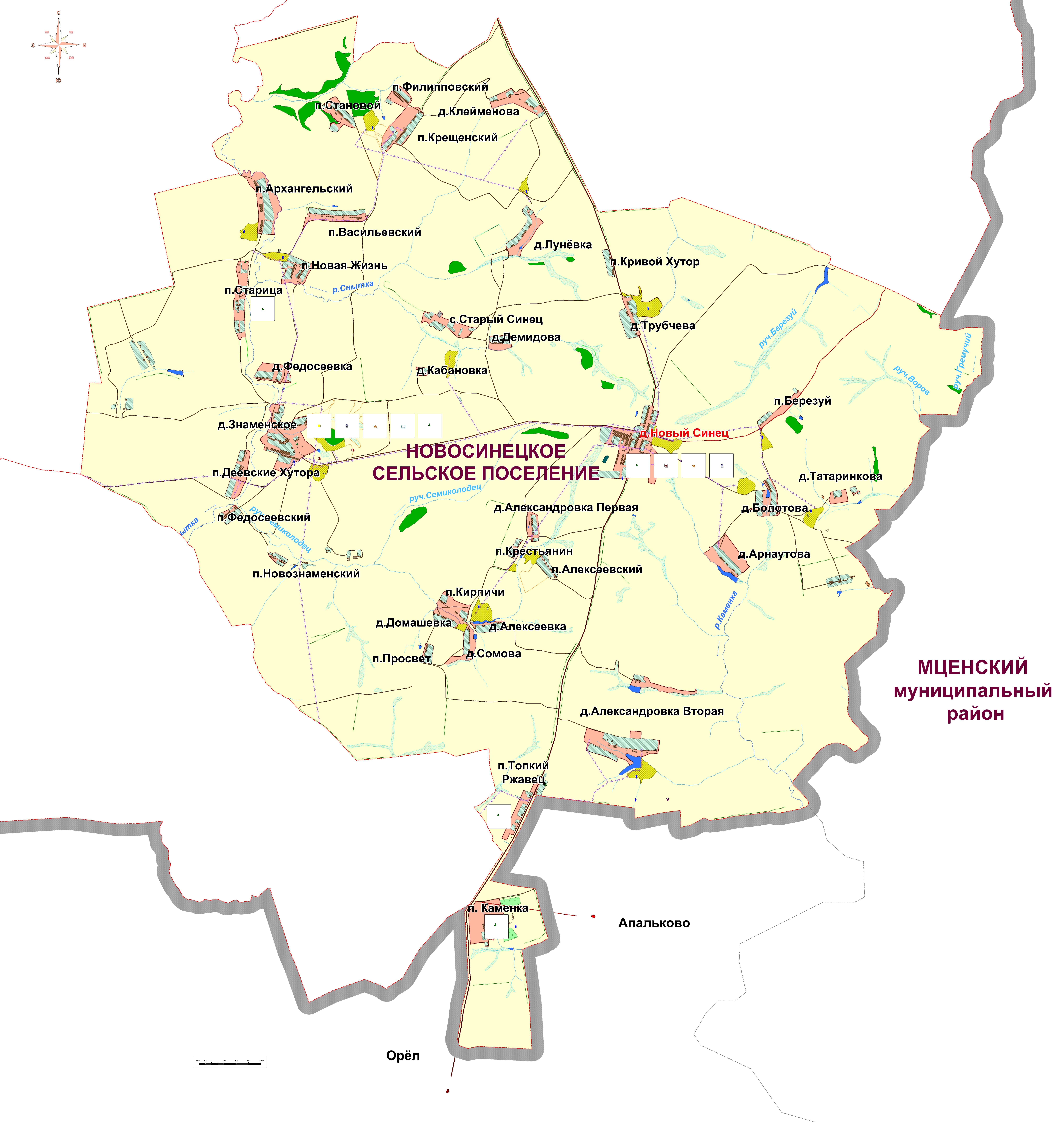 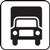 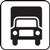 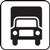 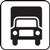 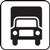  - автолавка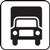 № предполагаемого                      к размещению нестационарного  торгового объектаТип                   нестационарного торгового объектаместорасположение (адрес)нестационарного торгового объектаВид собственности земельного участка, здания, строения, сооружения, на которых предполагается расположить нестационарный торговый объектПредполагаемый ассортимент реализуемых товаровПредоставляемая площадь для размещения нестационарного  торгового объектаРежим работы нестационарного торгового объектаПланируемый срок размещениянестационарного торгового объекта(месяц, год)12345678АвтолавкиАвтолавкиАвтолавкиАвтолавкиАвтолавкиАвтолавкиАвтолавкиАвтолавки1АвтолавкаБолховский р-н, Новосинецкое с/п, п. Каменкагосударственная
собственность  
не разграниченапродукты питания12Пн, птЯнварь-Декабрь 20232АвтолавкаБолховский р-н, Новосинецкое с/п, д. Александровка Втораягосударственная
собственность  
не разграниченапродукты питания12Пн, птЯнварь-Декабрь 20233АвтолавкаБолховский р-н, Новосинецкое с/п, д. Знаменское,пос. Крещенский,пос. Новая жизньгосударственная
собственность  
не разграниченапродукты питания12Пн, ср,  птЯнварь-Декабрь 2023